ZVEME VÁS NA VÝLETDO LUŽNÉ U Rakovníkavyjímečně v neděli 7.10.2018Odjezd z autobusové zastávky U MacíkůBuštěhrad                     Bus č. 322   -    7.57Kladno – Vlakové nádraží – odjez   -   8.46Vystoupíme v Řevničově a půjdeme krásnou          cestou 6 km do Lužné, kde můžeme navštívit muzeum Lokomotiv a v každém případě se občerstvit v restauraci Lebeda nebo v novém BufetuOdjezd z Lužné vlakem podle možností14.21  -  15.34  -  16.00Z Kladna navazují autobusyBus č. 300 - 15:21 - 16.21 - 17.21Bus č. 324 - 16:08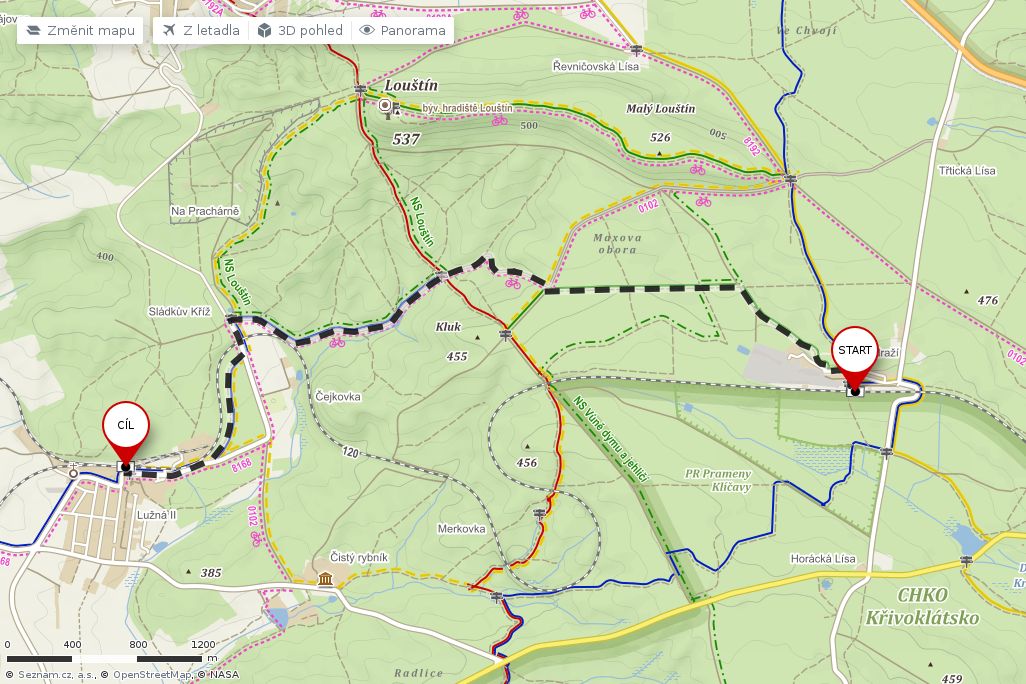 Na další společné zážitky se těší „Věčně mladí senioři“